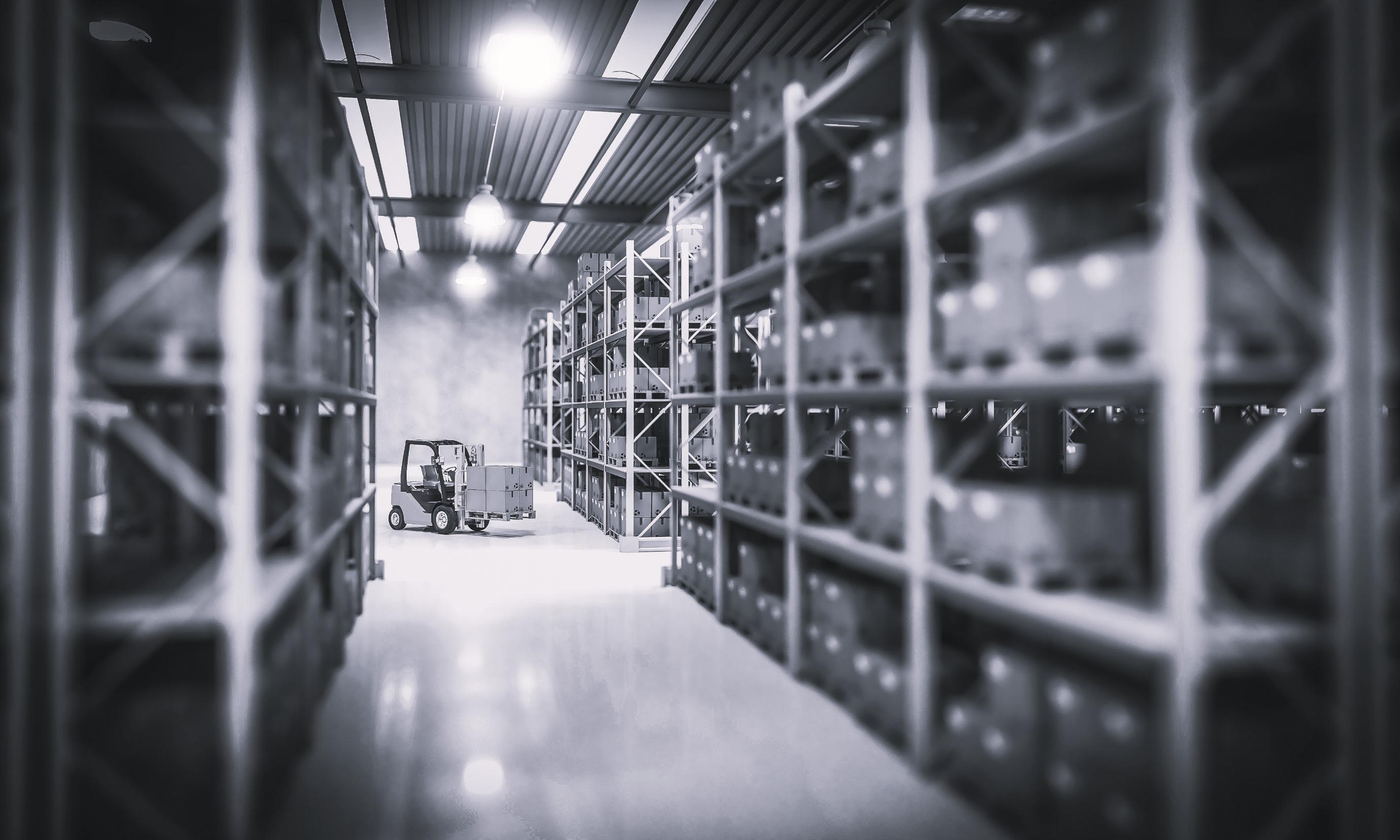 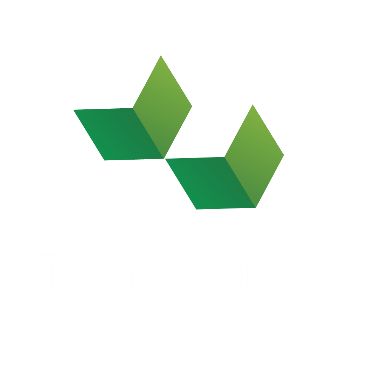 How to use the Checklist:Customize Sections: Review each section of this checklist and tailor it to your specific project's requirements.Responsibilities: Assign responsibilities to team members or departments for each checklist item.Dates and Deadlines: Set clear timelines for each task and ensure that they are met.Documentation: Keep detailed records of all actions taken during the go-live process.Contingency Planning: Make sure that you have a well-defined contingency plan in case of unexpected issues.Expectations: If necessary, create an additional checklist to manage customer expectations or deliverables as per your project scope and agreements.Authored by: Overall WMSOverall WMSOverall WMSOverall WMSOverall WMSAssignments & User RolesCompleted Y/NCommentsSign-OffDateUser accounts are configured in the production instance(s) with the appropriate privileges, and verified to work on their respective devices/platforms prior to go liveAll required physical and virtual resources are budgeted and earmarked for use prior to go liveCommunication and workspace plans are in placeAny customizations or deviations from standard product are known and assigned to specific developers, and have been signed off on by the customerTraining and DocumentationTraining and DocumentationTraining and DocumentationTraining and DocumentationTraining and DocumentationAssignments & User RolesCompleted Y/NCommentsSign-OffDateUsers understand the basic project plan, naming conventions/terms, and where to go for assistanceUsers have been trained on their tasks, best-practices, and responsibilities and have clearly demonstrated competenceKey users are ready to assist and support the implementationAll processes, including SOP, have been documented to agreed-upon standards and copies are available to everyone involvedTraining materials are available to everyone involved and are designed to be updated as needed for future versionsAny RF function keys or other helpful shortcuts are documented and available as neededData ConversionData ConversionData ConversionData ConversionData ConversionAssignments & User RolesCompleted Y/NCommentsSign-OffDateData conversions have been performed and all of the master and transactional data are loaded and verified into the production instanceAll transactions have been removed from the production instanceData backup and database maintenance strategies have been agreed upon and testedCutover / MigrationCutover / MigrationCutover / MigrationCutover / MigrationCutover / MigrationAssignments & User RolesCompleted Y/NCommentsSign-OffDateEveryone involved agrees to the cutover plan and timelineAll open orders and receipts are closed and completed in currents system prior to go liveAny necessary rollouts or hotfixes have been applied in the proper sequence and according to scheduleTestingTestingTestingTestingTestingAssignments & User RolesCompleted Y/NCommentsSign-OffDateInitial vendor and customer infrastructure compatibility and reliability checkEnd-to-end user acceptance testing has been performed, and the customer has signed off that all issues have been resolved and all connections between the WMS vendor and customer instances are verified workingIntegration testing has been performed on the entire production system (including any involved ERP systems), and the customer has signed off that all issues have been resolvedRegression testing has been performed (preferably via an automated testing solution) on the entire production system for key user flows like receiving, put away, picking, inventory management, and dispatchPerformance/Volume testing has been performed on the entire system using peak production volumes, and the customer has signed off that the response times are adequateHardware and ConsumablesHardware and ConsumablesHardware and ConsumablesHardware and ConsumablesHardware and ConsumablesAssignments & User RolesCompleted Y/NCommentsSign-OffDateAll workstations and instances have been identified and configured, and can connect to production instancesAll report and label printers have been identified and configured, and have had at least several test prints performedAny required RF devices, scanners, and scales have been identified and configured, and tested to read bar codes, and can connect to the production instancesAny required scanners and scales have been identified and configured, and can connect to the production instancesAdequate quantities of toner and/or label stock have been acquired to support printing reports and labelsPost Go LivePost Go LivePost Go LivePost Go LivePost Go LiveAssignments & User RolesCompleted Y/NCommentsSign-OffDateAny support personnel or other team members remaining on-site are known to everyone involved in the projectThe support ticket process and review schedule has been communicated to everyone involved in the projectSuccess metrics and KPIs are in place to track the progress post go liveDisaster recovery/contingency procedures and business continuity plans are in place for worst-case scenarios, including a master inventory data reload optionAll customer agreements (whether tied to service levels, performance, capacity, etc…) have processes in place to measure, manage, and track them